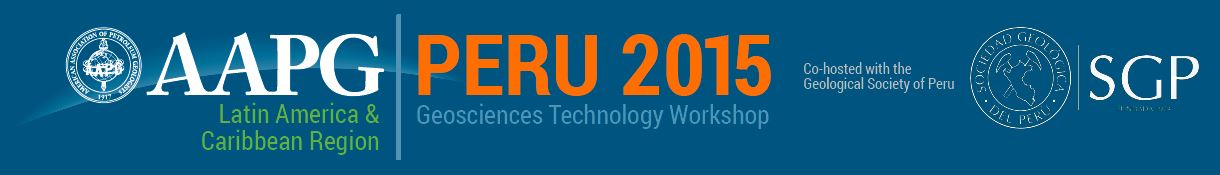 Abstract Submission FormIncreasing the Recovery Factor in Mature Oil & Gas Fields15-16 October 2015SUMISSION DEADLINE: 30 August 2015To complete the form, click in the first field (beside Company Name), then tab through or click in subsequent fields to complete all sections. When finished, save the document, and send it via email to latinamerica@aapg.org. Company Name: 	Presentation Name: 	Presentation Author(s): 	Session (Select One):  Solution Gas Drive Fields  Water Drive and Heavy Oil Fields Gas and Condensate Fields New Technologies for Enhanced Oil RecoveryPresentation summary: Abstracts may be submitted in English or Spanish. Only English abstracts will be published on the AAPG Search & Discovery website following the workshop.If selected for the program, presenters will be asked to submit English language presentations in Power Point or PDF format. Presentations may be delivered in English or Spanish. 